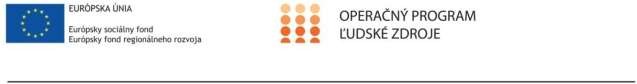 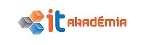 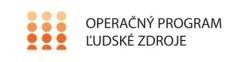 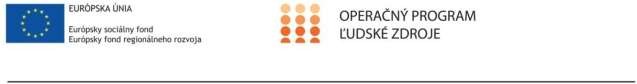 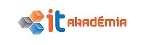 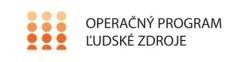 Vzdelávanie školských digitálnych koordinátorov ďalej pokračuje. V týchto dňoch sa prezentáciami akčných plánov digitálnej transformácie vzdelávania končí 2. beh vzdelávania školských digitálnych koordinátorov zo základných a stredných škôl, ktoré sú zapojené do národných projektov IT Akadémia-vzdelávanie pre 21.storočie a edIT. Podpora činnosti koordinátorov bude naďalej pokračovať v rámci Klubu digitálnych koordinátorov. Od 14. februára začína ďalší beh inovačného vzdelávania školských digitálnych koordinátorov, do ktorého sa môžu znovu zapojiť základné a stredné školy z celého Slovenska.Vzdelávanie školských digitálnych koordinátorov začalo už v minulom školskom roku v rámci národného projektu IT Akadémia. Prvý beh absolvovalo 278 učiteľov a riaditeľov zo 165 základných a stredných škôl. „V školskom roku 2021-22 sa do vzdelávania zapojilo 379 frekventantov z 337 škôl, z toho 225 frekventantov zo škôl zapojených do projektov edIT 1 a edIT 2. Vzdelávanie skončilo v decembri 2021, do 31.1.2022 prebiehajú obhajoby záverečných prezentácií“, spresnila Mária Babinčáková, garantka projektu pre vzdelávanie pedagogických a odborných zamestnancov. Výstupom zo vzdelávania školských digitálnych koordinátorov sú Akčné plány digitálnej transformácie danej školy na najbližšie 3 roky. Tvorba a realizácia akčných plánov je a bude naďalej podporovaná v rámci Klubu digitálnych koordinátorov. Okrem webinárov a online konzultácii sa rozbehli aj workshopy priamo na školách. Školskí digitálni koordinátori sú tiež rozdelení do oblastných klubov, aby sme podporili ich vzájomnú spoluprácu a sieťovanie. K aktuálnym 135 členom z 1. behu vzdelávania sa od februára môžu do Klubu prihlásiť všetci absolventi 2. behu. Školskí digitálni koordinátori realizujú svoju činnosť na úplný alebo čiastočný úväzok s podporou národných projektov edIT alebo formou dohody o pracovnej činnosti s podporou národného projektu IT Akadémia (aktuálne 121). Digitálna škola je charakterizovaná 26 znakmi, ktoré sú kategorizované do štyroch úrovní  – Ešte sme nezačali, Máme prvé skúsenosti, Nadobúdame istotu, Sme inšpirácia pre iných. „Škola môže byť digitálnou na rôznych úrovniach, preto boli pre  popis digitálnej školy zvolené rubriky. Okrem zaradenia do úrovne, rubriky načrtávajú aj možný spôsob rastu, oceňujú silné stránky školy a poukazujú na oblasti, kde je nutné sa posunúť“, doplnila Veronika Hubeňáková, koordinátorka vzdelávania školských digitálnych koordinátorov.Pre tvorbu vízie a akčného plánu digitálnej transformácie vzdelávania je nevyhnutná sebareflexia škôl pri využívaní digitálnych technológií vo vyučovaní. Štandardom v rámci EÚ v tomto smere je online nástroj SELFIE: https://ec.europa.eu/education/schools-go-digital. Tento nástroj je implementovaný na všetkých školách, ktoré sa aktívne zúčastňujú vzdelávania.Od 14.februára začína 3. beh vzdelávania v rámci národného projektu IT Akadémia. Okrem škôl, ktoré sú zapojené do projektov edIT, sa do tohto vzdelávania môžu zapojiť ďalšie školy, ktoré sú alebo ešte nie sú IT Akadémia partner. Podrobnejšie informácie ku vzdelávaniu sú na oficiálnej webovej stránke projektu.  V tomto školskom roku pokračujú vzdelávacie aktivity pre učiteľov -  inovačné vzdelávanie a nadväzujúce workshopy, webináre a konzultácie k rozvíjaniu bádateľských schopností a informatického myslenia s väzbou na 1 125 vytvorených inovatívnych metodík pre výučbu informatiky, matematiky, prírodovedných a vybraných technických predmetov a 10 nových predmetov pre výučbu v „informatických triedach“, ďalej rozvíjanie digitálnych kompetencií so získaním certifikátu ECDL/ICDL. Rovnako aj žiaci stredných škôl môžu do konca školského roku získať certifikát ECDL/ICDL. Národný projekt IT Akadémia – vzdelávanie pre 21.storočie realizuje CVTI SR v spolupráci s ďalšími partnerskými inštitúciami. Podrobné informácie sú dostupné na webovej stránke http://itakademia.sk/.Strategickým cieľom projektu je vytvoriť model vzdelávania a prípravy mladých ľudí pre aktuálne a perspektívne potreby vedomostnej spoločnosti a trhu práce so zameraním na informatiku a IKT. Tento projekt sa realizuje vďaka podpore z Európskeho sociálneho fondu v rámci Operačného programu Ľudské zdroje.Kontakt pre médiá – Komunikačný odbor Ministerstva školstva, vedy, výskumu a športu SR:tlacove@minedu.skKontakt pre médiá – Centrum vedecko-technických informácií SR:Eva Vašková, 02/ 69 253 113, eva.vaskova@cvtisr.skManažér publicity projektu IT AKADÉMIA – vzdelávanie pre 21. storočie:Ing. Eva Kalužáková, 0918 888 697, eva.kaluzakova@cvtisr.skwww.itakademia.sk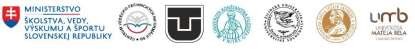 